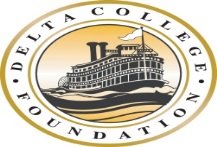 Delta College FoundationRetreatWednesday, February 21, 2018Boardroom, Admin. 103Valerie Stewart-Green, RecorderPresent:  Jeff Wright, President; Dr. Kathy Hart, Secretary/Treasurer; Dr. Elizabeth Blanchard; Chuck Bloch; Carl Toliver; Richard Vasquez, Board of Trustees RepresentativeAbsent:  Sue Grupe DePolo; Claudia Moreno; Steve Castellanos (Alternate); Tom Patti, Pat Doyle, Vice PresidentGuests: NoneMINUTES1.       Call To Order and Roll Call	The meeting was called to order at approximately 11:00 a.m.2.      Public Comments and Approval of Minutes	2.1	Comments from the Public – none noted3.	Reports/Information                   3.1     Presentation Discussion on the Feasibility/Desirability of Paid Foundation 		Staff (attached)		Consultant Mike Hill gave a Power Point presentation discussing the idea 		of paid foundation staff.  	3.2	Discussion of Directors’ Responses to George Boodrookas’ Presentation		The Directors discussed hiring a consultant for further advice on hiring 		foundation staff.  It was suggested that Georgette Hunefeld, 	Director of 		Principal and Leadership Giving from the University of the Pacific (UOP)		be contacted to attend a future meeting and discuss how UOP runs 		their foundation.3.3		Future Planning		Dr. Hart suggested the directors decide how we are going to move 	forward with the hiring of foundation staff and what source of funding will 	be used to pay for staff.		Dr. Hart further suggested hiring a manager, not on the level of a director, 	to coordinate foundation activities such as field trips for students, or tours 	for students to some of the college’s various programs.Adjournment:  1:00 p.m.